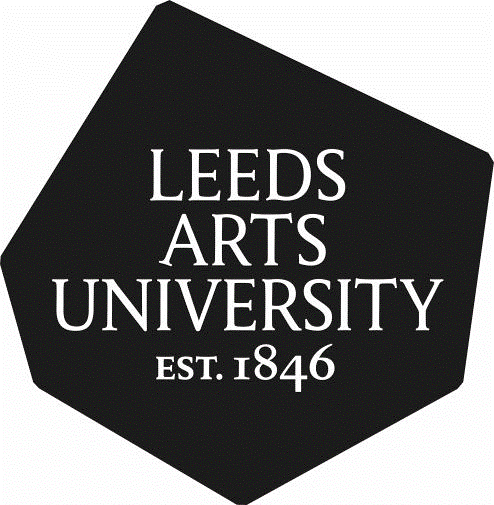 ANNUAL PROGRESS REVIEW FORMThis document is a formal record of the annual progress review discussion that has taken place and the conclusions reached.Part 1 Performance ReviewDigital Capabilities Discovery ToolThis section should be used to record the digital development objectives for the next 12 months as identified by completing the overall digital capabilities on the JISC discovery tool.PART 3ObjectivesPart 4 – Competencies This section should be used to record any discussions relating to performance against the HERA competencies where it is identified by the manager that they are not being met. Appendix 1 of the Guidance details the HERA competencies and gives examples of behaviours that may be expected from staff in relation to them.Please clearly indicate which elements you have discussed with the employee. Any agreed actions set in relation to these should be noted in the areas below and reviewed as a target in the following year.Part 5University Values These will usually only be discussed if circumstances have led to the manager identifying that the values need re-enforcing.Part 6Student Focused ApproachConsider the way in which the work of the individual balances achieving effectiveness in their role with contributing to improving the student experience. Part 7Thank you for taking the time to complete this form and if you have a query please contact HR on 2028012.Employee:Job Title:Reviewer:Date of Progress Review:SECTION A: PERFORMANCE REVIEWPerformance from the previous year and any Final Probationary Review Objectives Objectives set at the last APR or Probation Review should be listed below with a commentary on achievement, together with any comments on performance generally resulting from the discussion between the manager and employee.2. The Employee and Reviewer should jointly discuss and identify any CPD activities that are appropriate for the next academic year. Employee Objectives Measurement of SuccessDate for achievementTHE FUTURETHE FUTURETHE FUTUREObjectives for the coming review period This section should outline a new list of relevant personal objectives for the next 12 months. (Note: carry forward any unachieved objectives from Section A, if still relevant)Objectives for the coming review period This section should outline a new list of relevant personal objectives for the next 12 months. (Note: carry forward any unachieved objectives from Section A, if still relevant)Objectives for the coming review period This section should outline a new list of relevant personal objectives for the next 12 months. (Note: carry forward any unachieved objectives from Section A, if still relevant)Employee Objectives Measurement of SuccessDate for achievementCommunication Team Work and MotivationLiaison and NetworkingService DeliveryDecision Making Processes and OutcomesPlanning and Organising ResourcesInitiative and Problem SolvingAnalysis and ResearchSensory and Physical DemandsWork EnvironmentPastoral Care and WelfareTeam DevelopmentTeaching and Learning SupportKnowledge and ExperienceComments:Comments:Comments:Overall Summary and commentsThis section should be used to summarise the performance review and record any other issues which are discussed such as reviewing reasonable adjustments for a disabled employee, any health or well-being concerns or a review of any previous performance discussions.Reviewer’s CommentsEmployee’s CommentsSigned Employee………………………………..Signed Reviewer…………………………..Date………………………………………………. Date…………………………………………Please ensure that a copy of this document is retained by the employee and manager with a copy sent to Human Resources.